Муниципальное бюджетное образовательное учреждениедополнительного образованияДом детского творчестваМастер-класс по этнолегоконструированию«Важенка»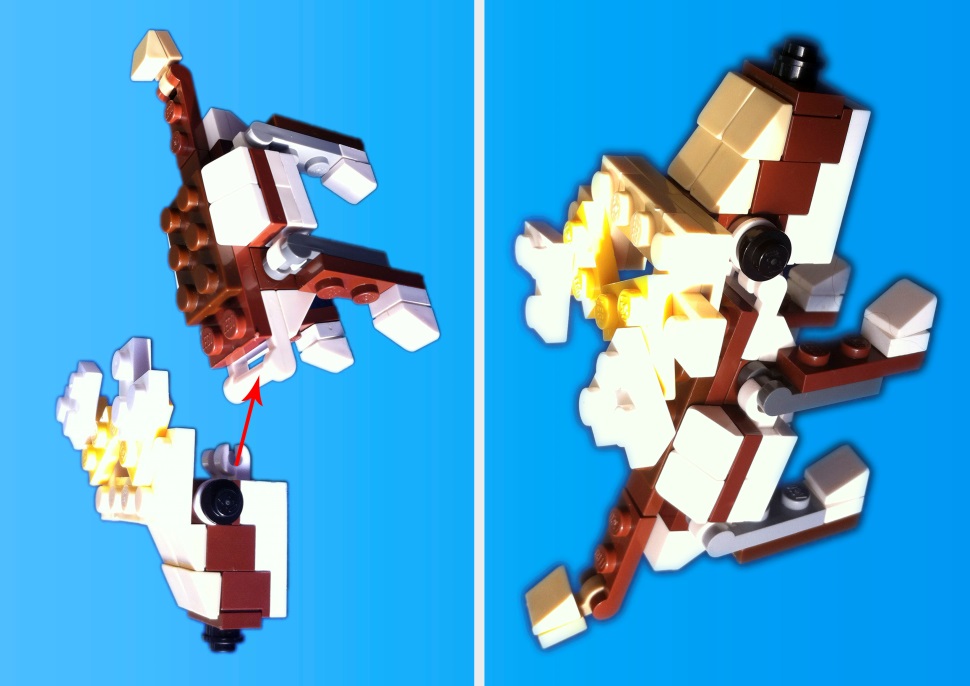 Вазем Алла Викторовна,педагог дополнительного образованияМБОУ ДО Дома детского творчестваг. Новый Уренгой, ЯНАО2018 г.Мастер-класс по этнолегоконструированию «Важенка»Цель: создание из конструктора Lego WeDo модели «Важенка».Задачи:образовательная: формировать умения и навыки проектирования и конструирования;развивающая: развивать конструкторские навыки, творческое воображение; воспитательная: воспитывать трудолюбие и стремление добиваться выполнения поставленной задачи.Ход мастер-класса:Организационный моментИзучение нового материалаПедагог: Ребята, каких животных тундры вы знаете? А как вы думаете, какое животное является основным источником жизни коренных народов Севера? Ответы детей. Педагог: Мы будем говорить о тундровом, северном олене и главное, узнаем, что же означает слово «важенка»?Северный олень питается растительной пищей. Чем питается олень?Ответы детей.Педагог: Зимой?Ответы детей.Педагог: Летом?Ответы детей.Короткое северное лето – для них период блаженства и изобилия. Олени питаются молодой листвой, ростками, почками, цветами, разными травами и некоторыми многолетними растениями – ивами, а также грибами. Зимой во время длинной, полярной ночи олени откапывают лишайники и мхи из-под снега. Весной – корневища, которые стимулируют рост животных.А что же украшает северного оленя?Педагог: Конечно, рога. В отличие от других оленей северные олени имеют рога и самец и самка. Наибольшей красоты рога достигают осенью в период «любви». У взрослого самца они могут достигать до 1,5 м в размахе. Рога служат визитной карточкой животного. У всех оленей они разной, никогда не повторяющейся формы. С. олень сбрасывает рога раз в году. Первыми – самцы, это происходит в конце ноября. Новые рога отрастают в начале марта. У  беременных самок они сохраняются до рождения детёнышей, снабжая организм запасами кальция. Если в это время самка получает с пищей недостаточное количество этого минерала, то кальций поступает в кровь из рогов, обеспечивая правильное формирование скелета детёныша. После отёла самка сбрасывает рога. Однако они начинают сразу отрастать заново.Растущие рога (панты) покрыты особой кожицей, богатой кровеносными сосудами. Осенью эта ткань высыхает и отслаивается лоскутами. Олени очищают рога от них, потираясь о деревья и кустарникиПедагог: Как же называются молоденькие, растущие рога? Народы, населяющие тундру, называют дикого северного оленя «сокжа», наверняка, немногие любители животных знают  об этом. Дикая самка северного оленя – как называется на языке местных людей? В А Ж Е Н К А. Маленький олененок до одного года зовётся «неблюй» или «неплюй», а только что родившийся малыш – «пыжик».  В А Ж Е Н К А – ударение в этом слове ставится на первую гласную букву. Красивое название, может. Так её назвали из-за важного вида? Вполне возможно. Самка северного оленя хоть и носит рога как самец, она меньше и ниже своего друга. У неё в большинстве случаев рождается только один оленёнок, очень редко бывает двойня. Новорождённые детёныши первый день отлёживаются под бочком у мамы, а на второй день уже ходят за родительницей, не отставая ни на шаг.  На 20-й день жизни у малышей уже начинают расти рожки. Маминым молоком оленёнок кормится до начала зимы.Педагог: Теперь я предлагаю отгадать кроссворд, вспомнить все, что вы сегодня узнали.1. Детёныш северного оленя (оленёнок).2.Основной корм оленя (ягель).3. Самка северного оленя (важенка). 4. Молодые рога оленя (панты).5. Основной враг северного оленя (волк).Практическая работаПедагог: Мы узнали много интересного о северном олене и о его подруге – важенке. А сейчас я предлагаю вам собрать по заданной схеме из деталей легоконструктора важенку. Приступаем к сборке. Сначала мы соберём голову важенки, затем туловище, ноги и в заключении соединим все детали.Здесь всегда,В метель и стужу,Без дорог,И ночь и день,Человеку часто служитБыстрый северный оленьТехнологическая карта сборки модели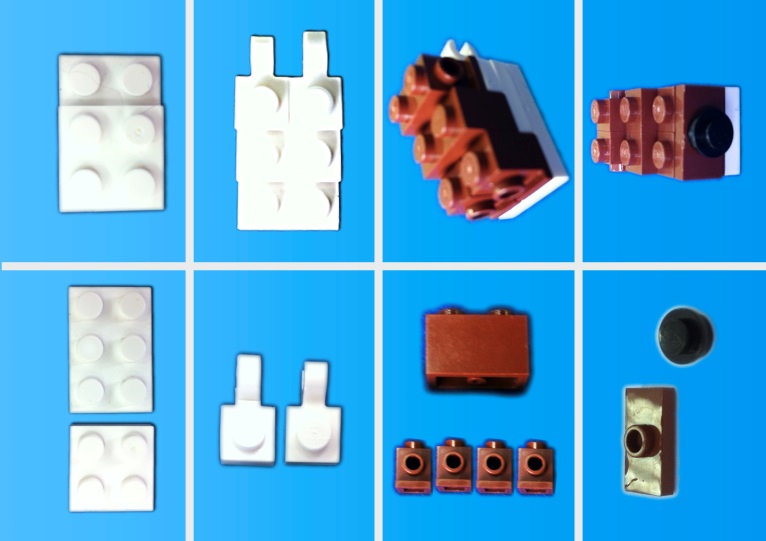 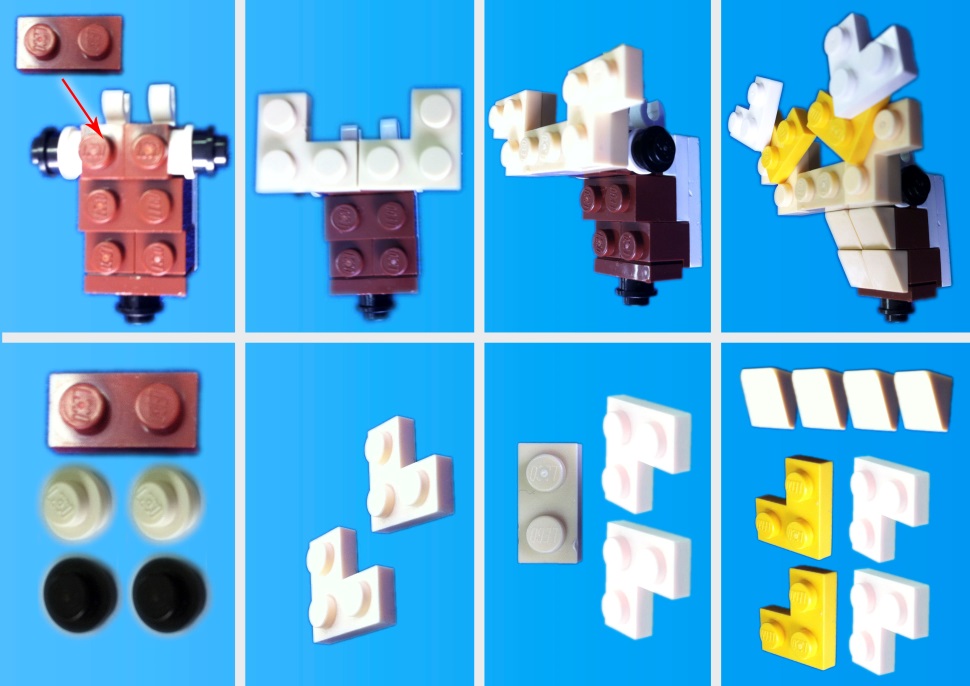 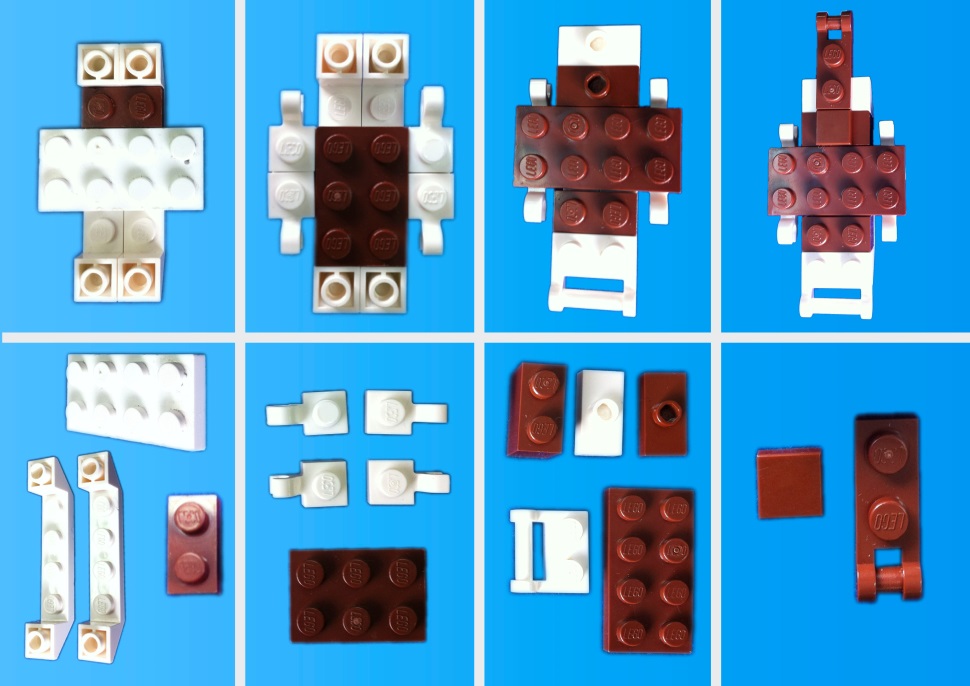 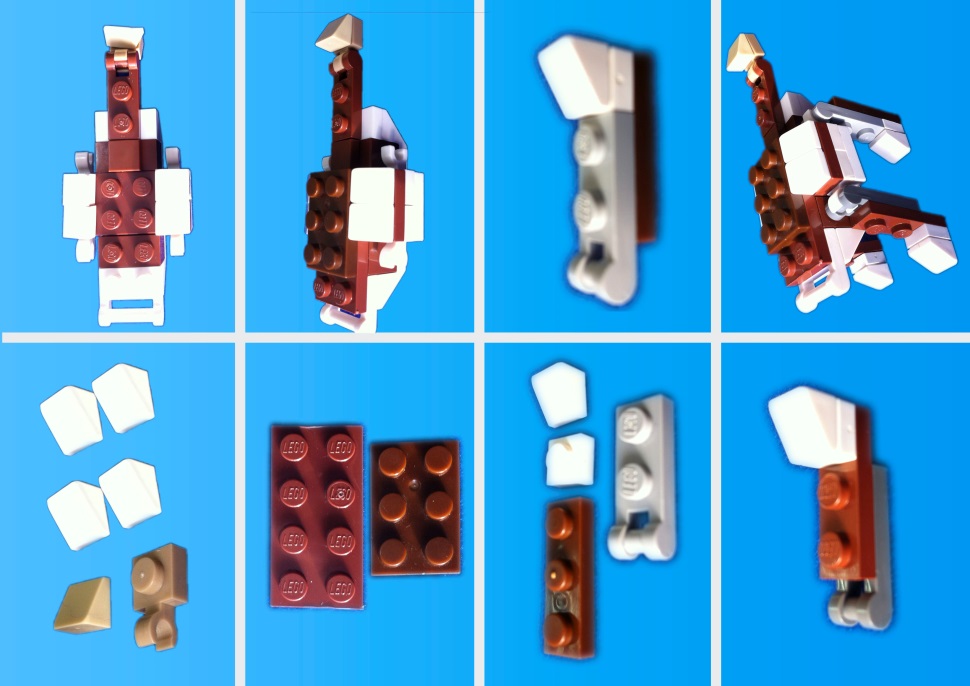 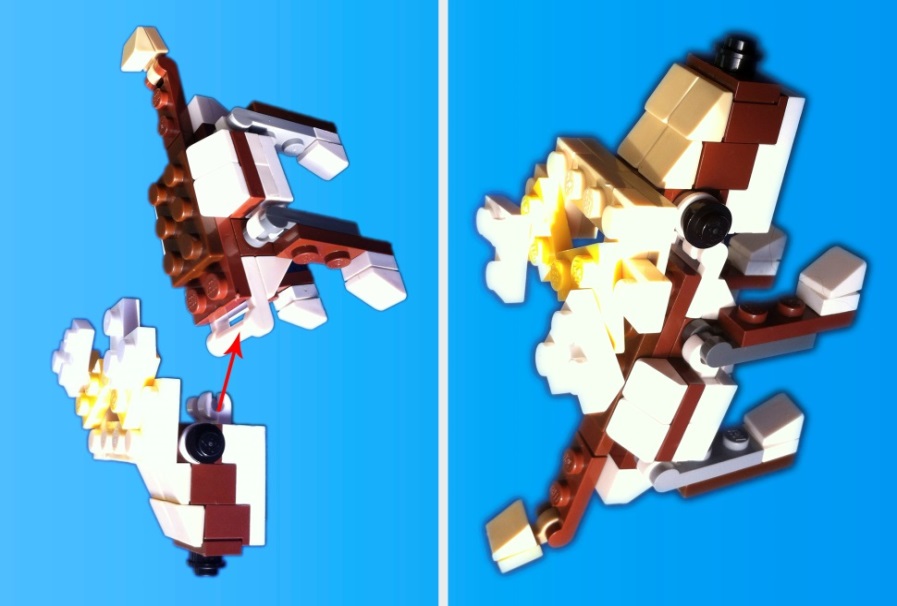 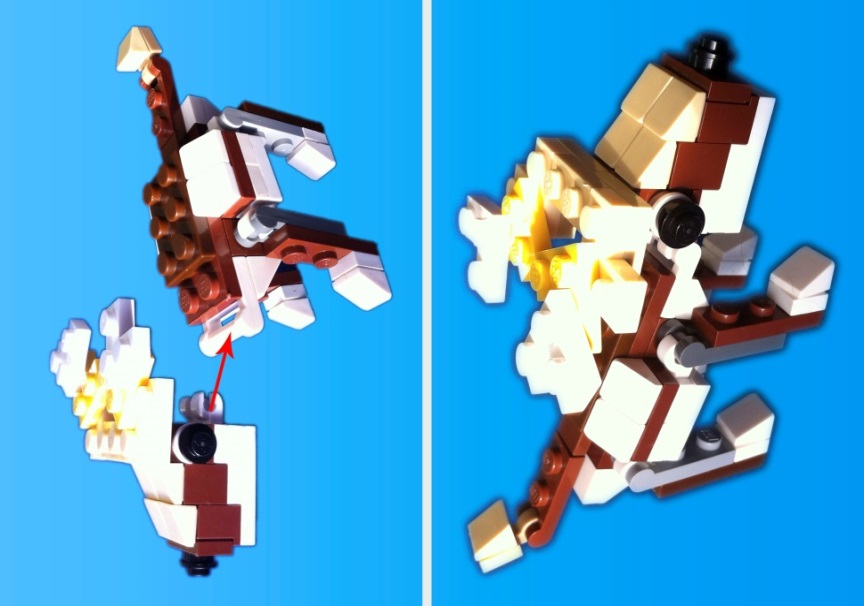 